Target for this cycle Name: Analysis of WebpagesAssetsHTML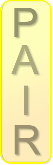 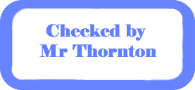 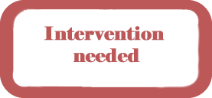 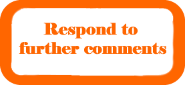 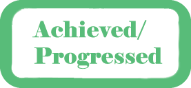 What is the purpose of navigation buttons?House styles for my Navigation buttons is?Give reasons for your choices.Buttons screen shots- include screen shot of one roll over button.Buttons screen shots- include screen shot of one roll over button.Peer assessment (Navigation buttons)Peer assessment (Navigation buttons)In future I would improve my banner by?In future I would improve my banner by?INDEPENDENT LEARNING